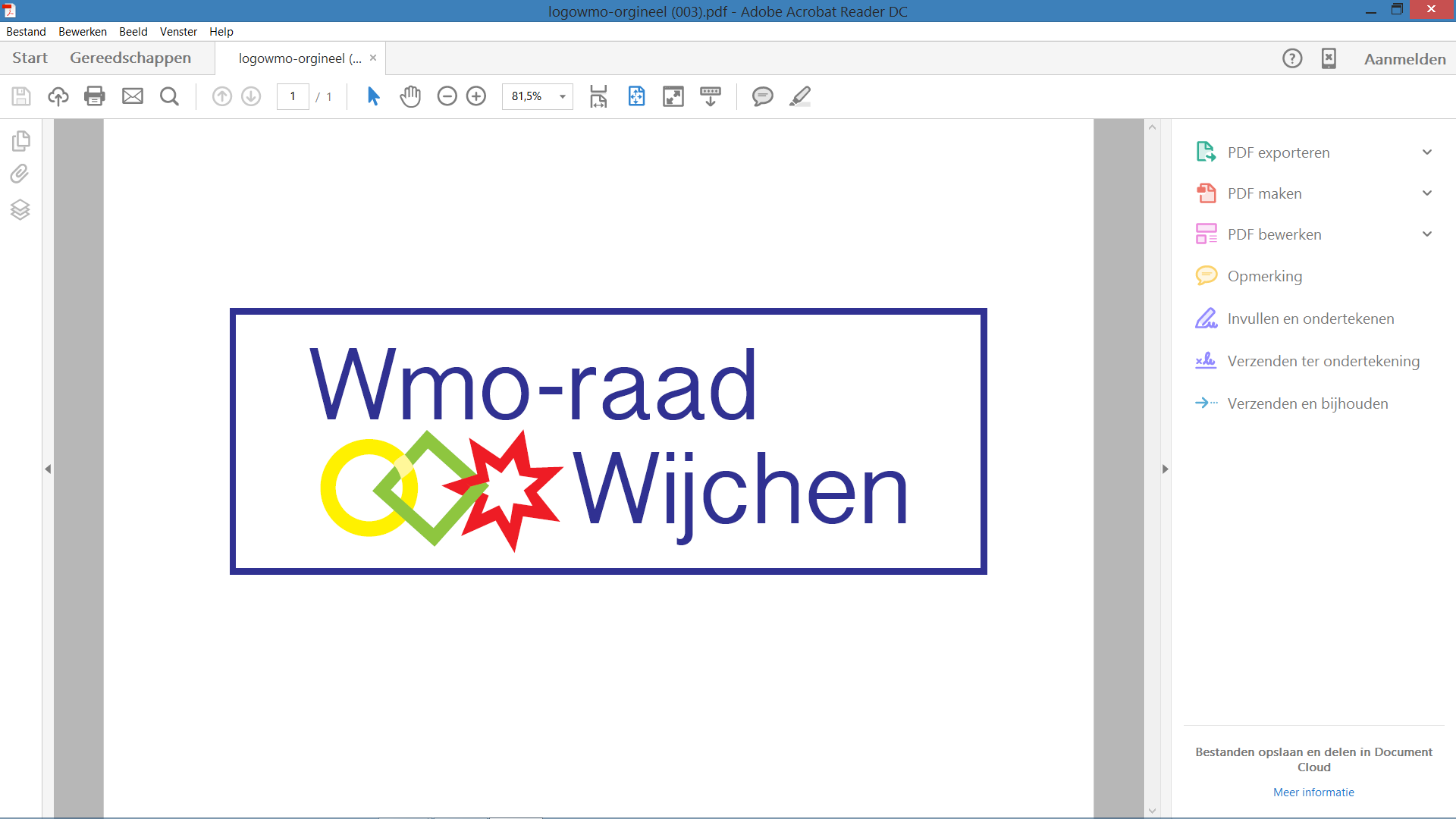 Opening door de secretaris i.v.m. afwezigheid van de voorzitterGerard opent de vergadering. 
Samenstelling Wmo-raad Wijchen, met kennismaking
Een kandidaat lid sluit aan bij de vergadering. Zij zal de komende vergaderingen aanwezig zijn. Daarna zal bekeken worden of er van beide kanten de aanwezigheid als lid gecontinueerd kan worden. Vaststelling agenda
De agenda wordt vastgesteld. 
Goedkeuring notulen van 13-10-2021
Een aantal aanpassingen. 
Katja gaat Emre benaderen voor de wachtwoorden van Twitter en Facebook. Het verslag van het gesprek met de CPW wordt vastgesteld. Het verslag wordt doorgestuurd naar de CPW. De notulen wordt goedgekeurd.5.0.	Info vanuit gemeente door de contactambtenaar	5.0.1	De GGZ wijkteams.De beleidsambtenaar inzake de GGZ heeft aangegeven dat in 2022 er een wijk GGZ-team gaat starten. In de vergadering van januari 2022  zal de Wmo-raad hierover geïnformeerd worden. Tevens komen nog andere onderwerpen aan bod t.w. de ontwikkelingen op het gebied van de GGZ en beschermd wonen. 5.0.2	Tevredenheidsonderzoek Welzorg.Van Welzorg zijn de cijfers inzake de tevredenheid van de klanten bekend. Er zijn wel wat klachten ontvangen. Meer als 80% geeft Welzorg het cijfer 8 of hoger. Aangenomen wordt dat er bij de eenvoudige voorzieningen geen problemen zijn, maar bij de complexe voorzieningen wel. Het zit met name in de communicatie. Beleidsmedewerkers van de gemeente hebben Welzorg erop aangesproken dat de communicatie beter kan en er meer aandacht gegeven moet worden aan mensen waarbij iets mis is gegaan. Er zijn geen cijfers van Medipoint.5.0.3	Cliëntervaringsonderzoek WMO en Jeugdzorg
De resultaten zijn nog niet in het College besproken.Een aantal punten kunnen al wel medegedeeld worden. 5.0.3.1	De vragenlijsten:.In 2020 zijn er op 4 momenten vragenlijsten verstuurd. Deze vragenlijst is alleen verstuurd naar nieuwe cliënten. Voor de jongeren waren er twee vragenlijsten. Een vragenlijst om zelf te beantwoorden als ze boven de 16 jaar oud waren (29%) en een vragenlijst gericht aan ouders als ze onder de 16 jaar oud waren zijn (33%). Volgend jaar wordt getracht de vragenlijst digitaal te versturen naar de jongeren  5.0.3.2	Respons: Met de respons zit de gemeente ver boven de landelijke norm (53% van de WMO-klanten). 5.0.3.3	Resultaten:Er wordt een 7,8 gegeven voor de hulp of ondersteuning die men vanuit de WMO heeft gegeven.Voor de manier waarop de hulp of ondersteuning is en een 7,6  gegeven. Voor de jeugd zit het cijfer op de 7,4 en de jeugdhulp zelf op een 7,8. Wat overal ter sprake komt is de wachttijd. De wachttijd zit rond de 71%, zoals mensen het verwacht hadden. 64% geeft aan snel geholpen te zijn. 5.0.3.4	Wat zeggen de percentages?De percentages gaan over hoelang mensen moeten wachten totdat zij reactie krijgen van het sociaal wijkteam en niet de wachttijd tot de echte hulp.5.0.3.5	Toekomst: 
Er zal voortaan twee keer per jaar een vragenlijst worden verstuurd. Volgende vergadering op terugkomen.5.1	Voor de contactambtenaar5.1.2	Gerard is benaderd via de telefoon van de Wmo-raad door een meneer die vragen heeft over de mobiliteit in het centrum. Hij vraagt een ontheffing voor mensen met een fiets die erg moeilijk kunnen lopen. Zodat zij tot aan de winkel kunnen komen met hun fiets. Vraagt de Wmo-raad hier aandacht voor? Gerard gaat meneer terugbellen en vragen of hij kan aantonen dat hij minder dan 100 meter kan wandelen en of hij weet dat hier meer mensen last van hebben.5.1.3	Op 5 november heeft de Wmo-raad in de Gelderlander een stukje gelezen over Avan. Uit het stukje bleek dat mensen erg tevreden zijn over Avan. De Wmo-raad vraagt zich af hoe de gemeente dit ervaart. Noortje gaat dit navragen bij Lies Beekmans en koppelt het terug.5.1.4	Noortje heeft de opmerkingen betreft de Mantelzorg enquête doorgegeven. Deze opmerkingen zullen nu verder worden doorgegeven aan de organisatie zelf (mantelzorg.nl). 
Het zal voortaan handig zijn om in de brief aan te geven dat het interview bij de mensen zelf thuis wordt afgenomen. Vanuit de overige aandachtsgebieden
- Katja: terugblik op 28-10-2021 
De lunchbijeenkomst met de Werkgroep Inclusie heeft plaatsgevonden. Er is weinig aandacht geweest voor de burgers. De werkgroep voelt zich aan de kant gezet. Nu lijkt het alsof ambtenaren de inclusieagenda hebben gemaakt. De nieuwe versie ziet er wel beter uit. 
- Verslag gesprek met dhr. Kip
Er is wat miscommunicatie geweest over de bereikbaarheid van de heer Kip. Dit is nu uit de lucht. Het contact met de heer Kip verloopt prima. We ontvangen wethouder Titus en Miranda 
Informeren over Jeugdzorg en over Toegang Welzijn, Wmo en Jeugdzorg
- Besteding blokhuisgelden
De gemeente heeft middelen voor 2021 gekregen. Aan de ene kant gaan ze de preventie versterken en ze doen een aantal preventieve acties. Ze zijn nu de jeugdconsulenten Schoolmaatschappelijk werk aan het aannemen. Er is een stukje van de gelden gebruikt voor Meervoormekaar. Ook wordt er een stukje regionaal opgepakt. Het laatste stukje wordt gebruikt voor de overbesteding.Er zal worden gekeken naar de effecten van de inzet die ze doen. In ieder monitor verslag (2x per jaar) zal er inhoudelijk worden beoordeeld. Ze zijn bezig met het nieuwe monitorverslag die naar de raad gaat. Op 2 december vindt er weer een digitale informatiebijeenkomst plaats. Interessant voor de Wmo-raad om hierbij aan te sluiten. Er zit een monitorverslag bij met de cijfers t/m augustus. 
Ze zijn goed in gesprek met de lokale partners om steeds verder te kijken hoe ze vroeger wat kunnen betekenen voor ouders en jongeren. Alle leerlingen die naar vmbo, havo of vwo gaan hebben aan het einde van het schooljaar een kennismakingsdag op de nieuwe school waar zij naar toe gaan. `S avonds worden de ouders hier ook voor uitgenodigd. Deze manier werkt beter dan wanneer je ouderavonden organiseert, omdat op ouderavonden minder ouders op komen dagen. Dit alles is in samenwerking met het Maaswaalcollege in Wijchen. 
Meervoormekaar is op het moment goed bezigHet Rapport van het  Jonker Verweij instituut laat zien dat Meervoormekaar op de goede weg zit. Het onderzoek richtte zich op het hele programma
- Samen kleuren we de toekomst.Dit is de titel van een regionale website. De site is bedoeld voor professionals, managers maar ook bestuurders die meer gevoel willen krijgen bij de ontwikkelingen op het gebied van de jeugdzorg. Geprobeerd wordt met foto’s en persoonlijke verhalen een beeld te laten zien, wat er in de praktijk gebeurt.
De Thematafels over Wijchen 2035 zijn begonnen. Zeker een aanrader om als Wmo-raad aan te sluiten bij een thematafel. Rondvraag
Geen.Sluiting
Gerard sluit de vergadering, met dank voor de inbreng van de aanwezigen. 10 november 2021PlaatsPastorie van de Antonius Abt KerkVoorzitter Gerard WesselingNotulist Lissy van Delden      Aanwezig: WMO raad.     Gemeente Wijchen      Gasten Thea van Vlijmen, Katja Jamin, Rudy      de Kruijf, Gerard Wesseling, Hans     Gunsing, Ben PentermanNoortje van de PasTitus Burgers, Miranda Thijssen